Ideas for the learning environment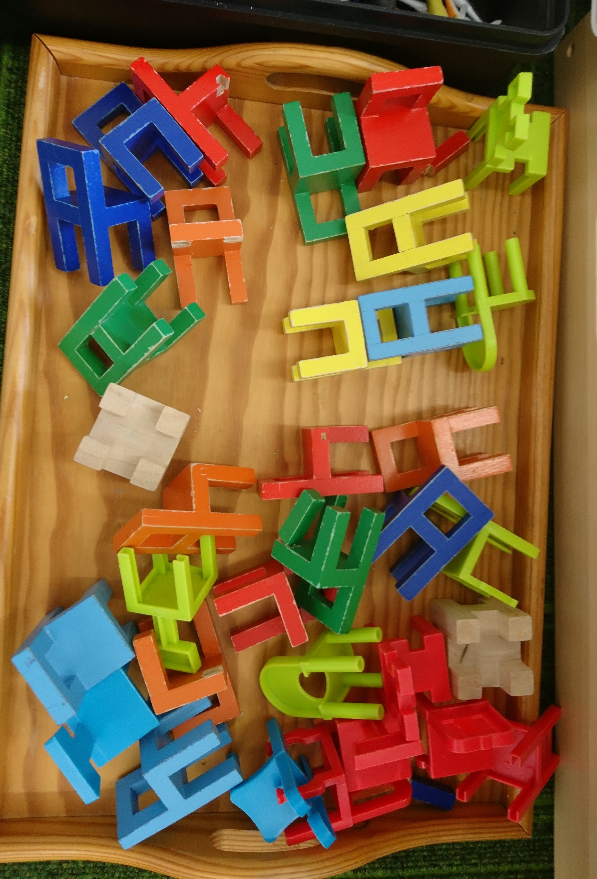 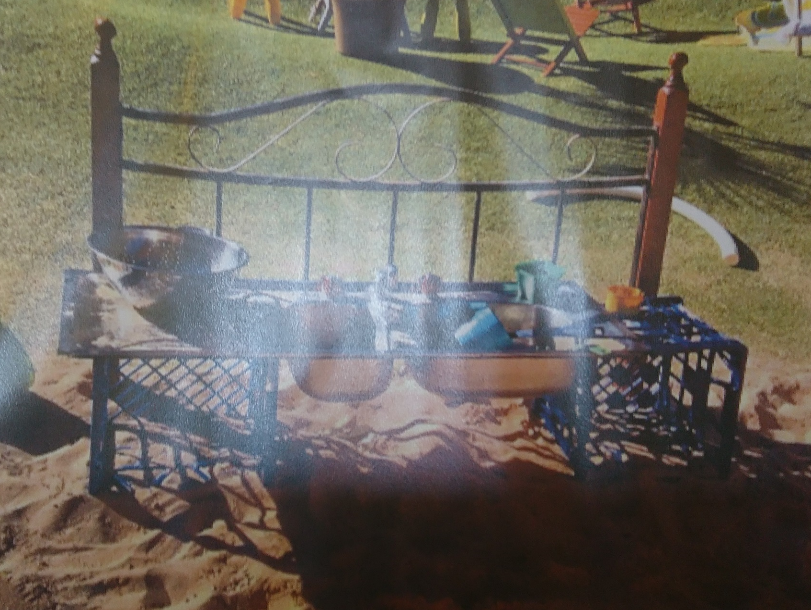 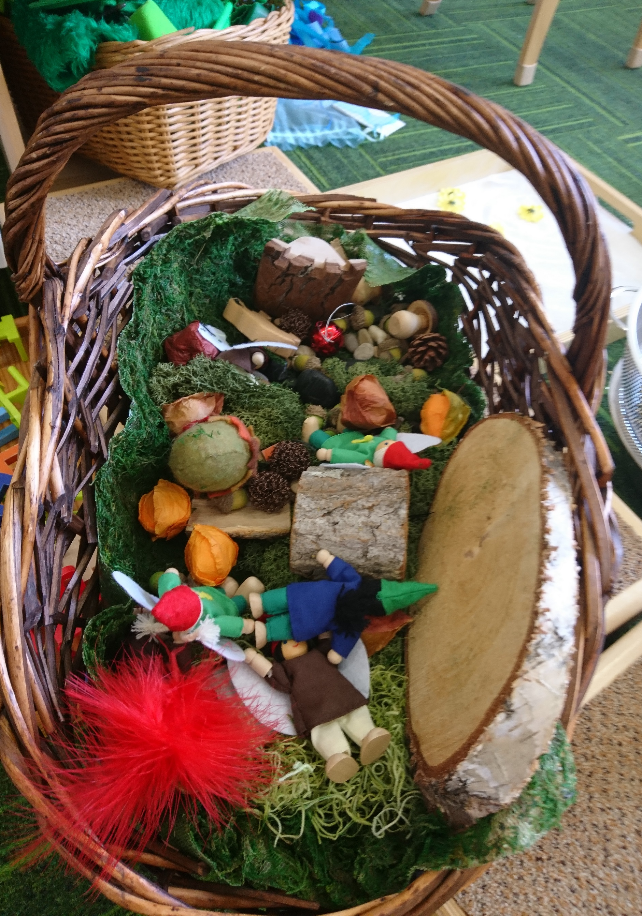 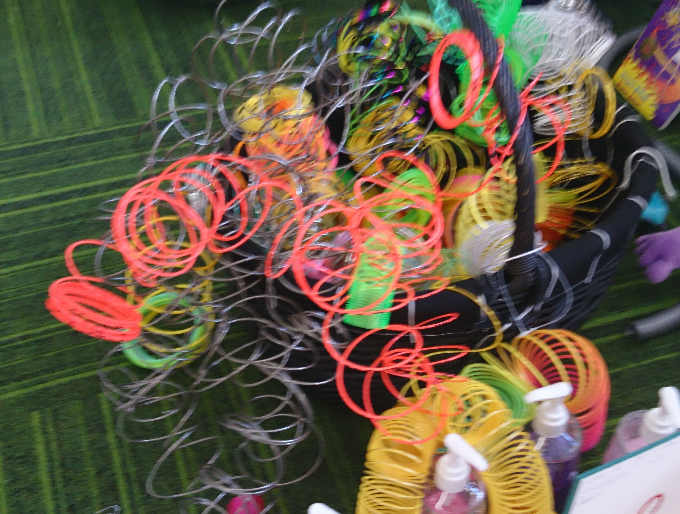 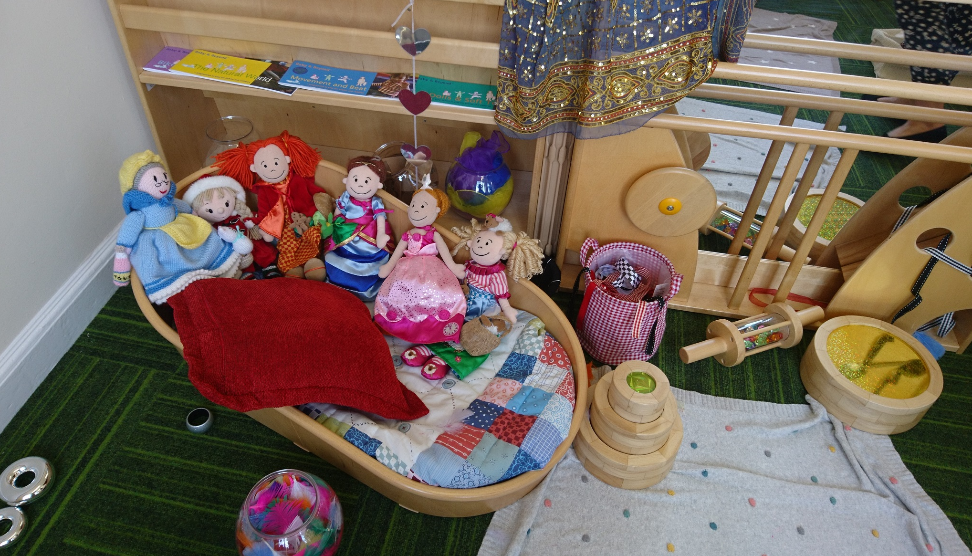 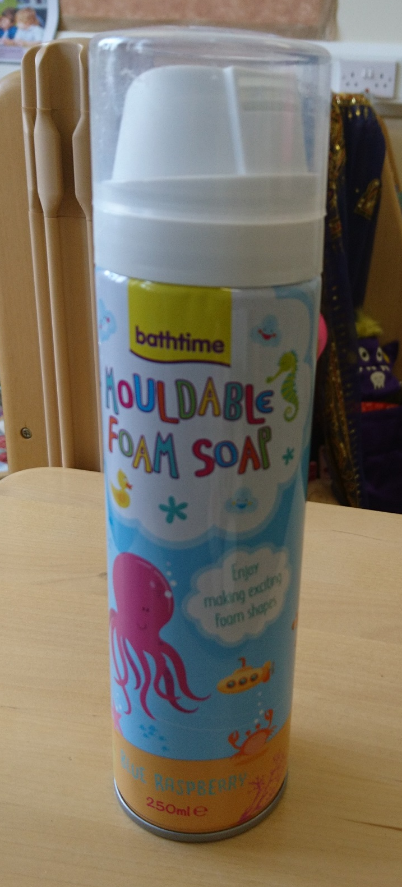 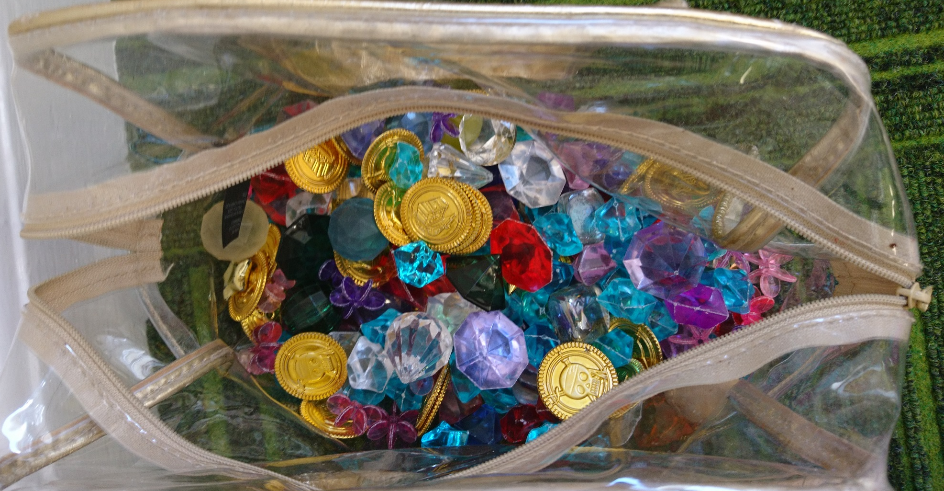 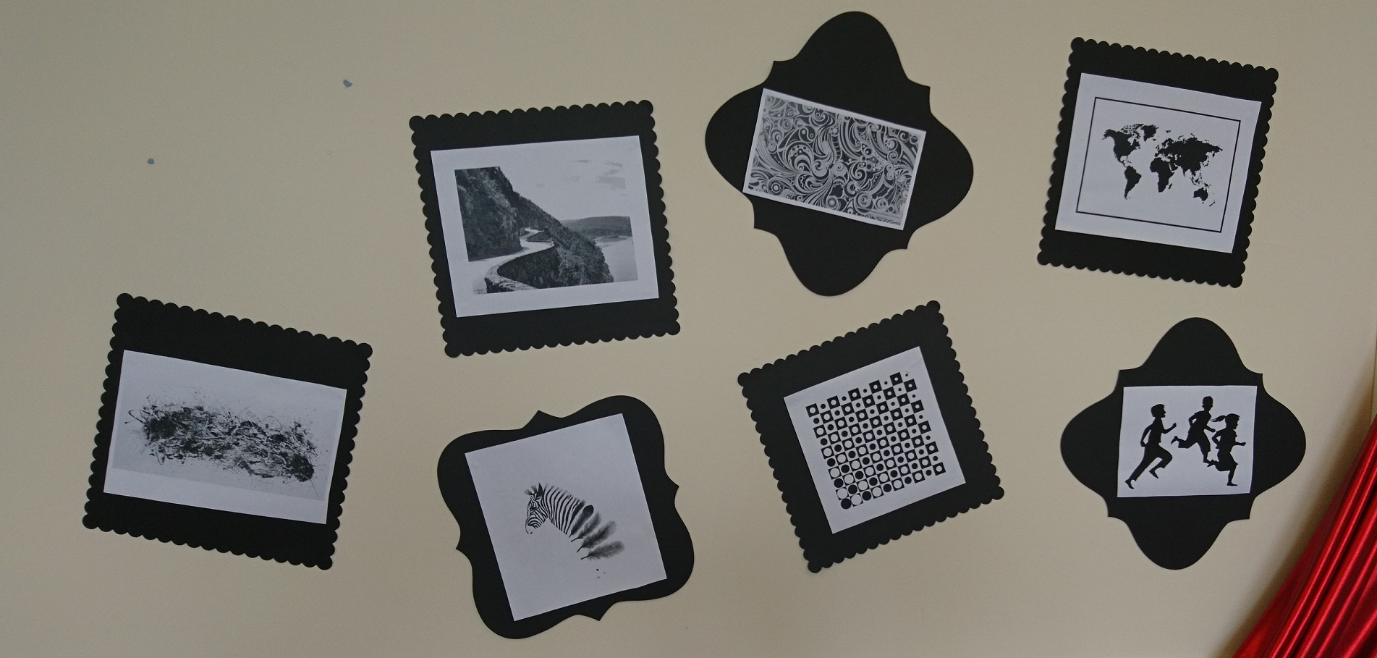 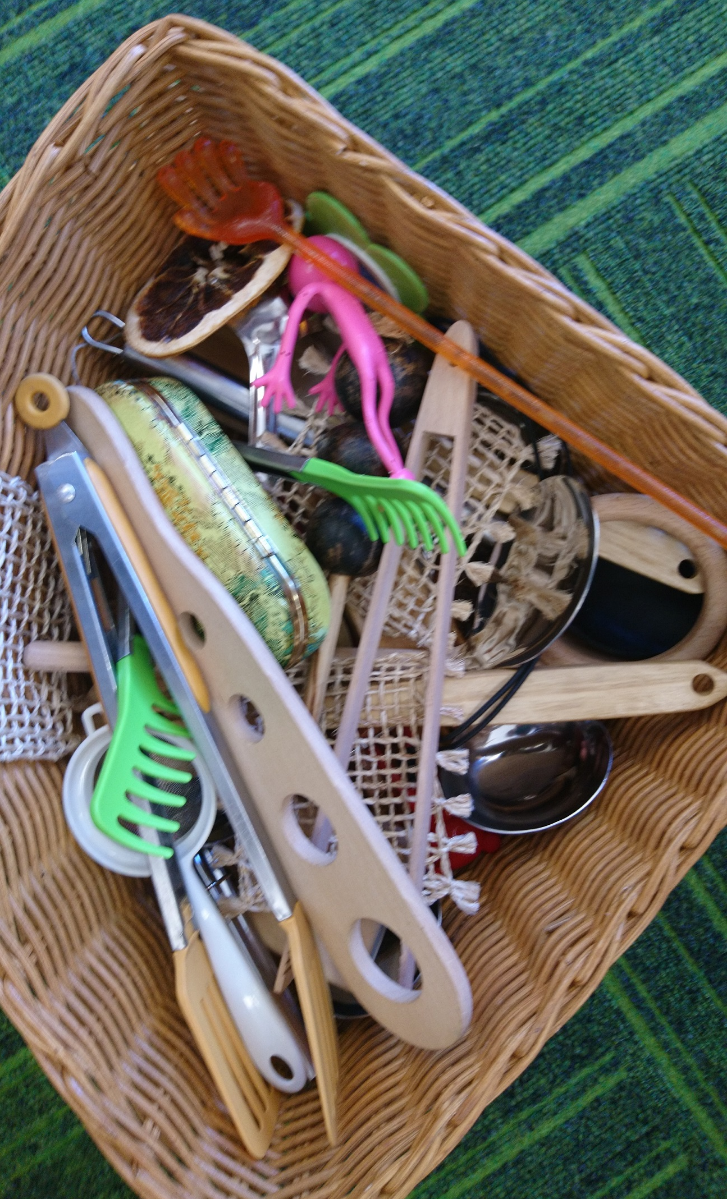 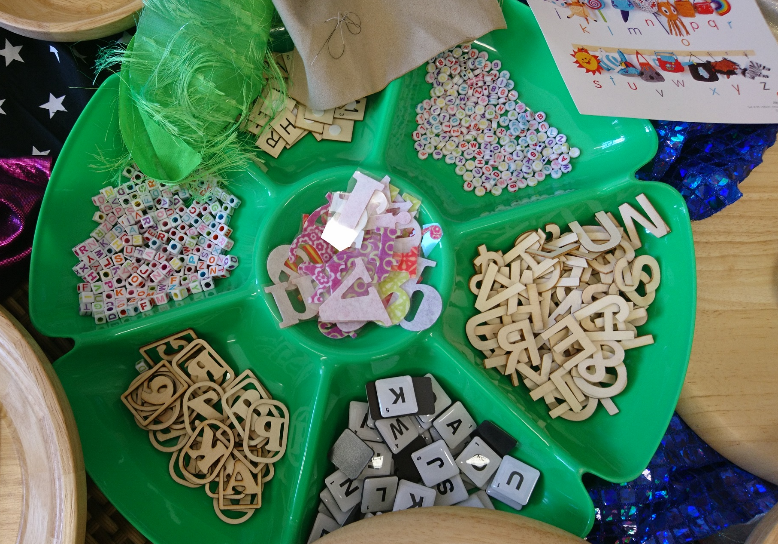 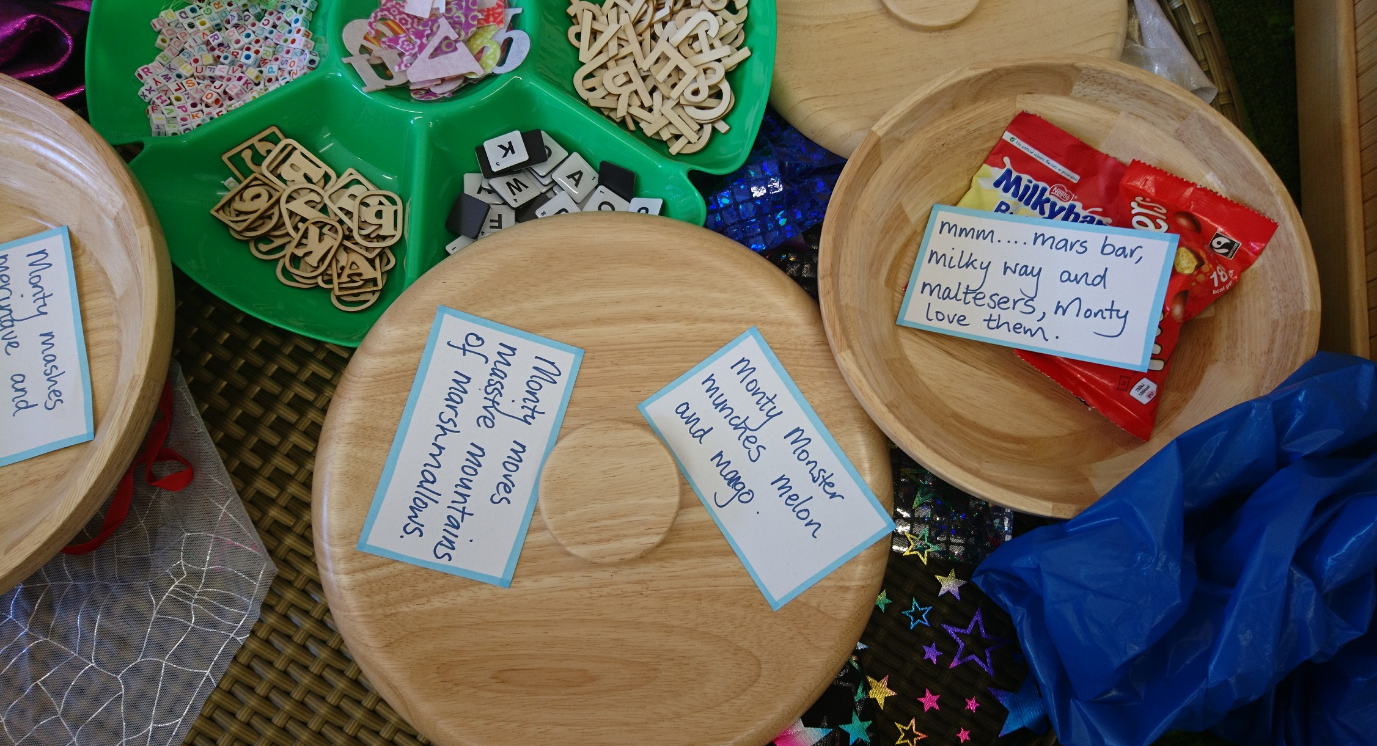 